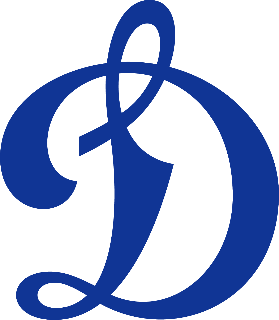   		АНО «ХК «Динамо-Москва» Анкета владельца абонемента Я, _______________________________________________________________________________________________________________________________, (фамилия, имя, отчество),действуя на основании статьи 9 Федерального закона от 27 июля 2006 г. N 152-ФЗ «О персональных данных», даю свое согласие АНО «ХК «Динамо-Москва», имеющему место нахождения по адресу: 125167, Москва г., Ленинградский пр-т, д. 36 стр. 21, на обработку моих персональных данных, указанных мной в настоящей Анкете болельщика, на следующих условиях:Целями обработки персональных данных являются: создание единой базы болельщиков АНО «ХК «Динамо-Москва», предоставление АНО «ХК «Динамо-Москва» возможности информирования болельщиков о проводимых хоккейных матчах, мероприятиях, акциях, сборах, скидках и об иной информации, связанной с деятельностью АНО «ХК «Динамо-Москва», а также для возможности продвижения товаров, работ, услуг на рынке в целях, предусмотренных статьей 15 Федерального закона от 27 июля 2006 г. N 152-ФЗ "О персональных данных".Перечень действий с моими персональными данными, на совершение которых даётся моё согласие: совокупность действий (операций), совершаемых как с использованием средств автоматизации, так и без использования таких средств, а именно: сбор, запись, систематизация, накопление, хранение, уточнение (обновление, изменение), извлечение, использование, передача (распространение, предоставление, доступ), обезличивание, блокирование, удаление, уничтожение.Подтверждаю своё согласие с тем, что АНО «ХК «Динамо-Москва» вправе осуществлять передачу моих персональных данных третьим лицам, а именно организациям, обладающим статусом партнера или спонсора АНО «ХК «Динамо-Москва», для предоставления им возможности продвижения товаров, работ, услуг на рынке в целях, предусмотренных статьей 15 Федерального закона от 27 июля 2006 г. N 152-ФЗ «О персональных данных», путем информирования меня об этом.Подтверждаю своё согласие с тем, что указанное в пунктах 1 и 4 информирование может производиться путём смс-рассылки или электронной рассылки по адресу электронной почты.5. Настоящее согласие на обработку моих персональных данных является конкретным, информированным и сознательным и даётся мной свободно, своей волей и в своём интересе.Настоящее согласие на обработку моих персональных данных даётся на неограниченный срок и может быть отозвано мной путём предоставления в адрес
АНО «ХК «Динамо-Москва» его отзыва, совершенного в письменной форме.____________________________________________ (___________________________________) Дата: «_____» _____________20____г.(подпись)	(расшифровка подписи)При покупке абонемента «1-й этап» обязательно для заполнения!Я, , _______________________________________________________________________________________________________________________________, (фамилия, имя, отчество), информирован о том, что абонемент «1-ый этап», доступный для покупки ТОЛЬКО владельцам абонементов сезона 2018/19 гг. распространяет свое действие на домашние игры в сезоне 2019-2020 с 01.09.2019 по 30.11.2019 гг.  Абонемент "2-ой этап" будет доступен для покупки ТОЛЬКО владельцам абонемента "1-ый этап". 2-й этап абонемента распространяет свое действие на домашние игры в сезоне 2019-2020 с 01.12.2019 по 30.04.2020 гг.____________________________________________ (___________________________________) Дата: «_____» _____________20____г.(подпись)	(расшифровка подписи)Фамилия:Имя:Отчество:ПолНомер мобильного телефона:+7 (__ __ __) __ __ __ - __ __ - __ __Адрес электронной почты:                                                 @Дата рождения:число: __ __ месяц: __ __ год: __ __ __ __Гражданство:Место рождения:Название документа:Серия и номер документа:серия: __ __ __ __ номер: __ __ __ __ __ __ Дата выдачи документа:число: __ __ месяц: __ __ год: __ __ __ __Кем выдан документ:                                                       код подразделения: __ __ __--__ __ __Адрес проживания:индекс                    область                                       г.                                  ,           ул.                                                  , дом                 , корп.              , кв.Адрес по пропискеиндекс                    область                                       г.                                  ,           ул.                                                  , дом                 , корп.              , кв.